Proposition de mission pour un contrat d’apprentissage de 3 ans Ingénieur en informatique et systèmes d’information - EnsimagIDENTIFICATION DE LA STRUCTURE QUI PROPOSE UN CONTRAT D'APPRENTISSAGE Nom ou raison sociale : Secteur d’activité :	Convention collective applicable :Taille, appartenance à un groupe : SERVICE D'AFFECTATION DE L’APPRENTI(E)Dénomination du service qui propose le poste :Localisation du service (adresse) :Effectifs du service :Activités du service :MISSION PROPOSEE POUR LE CONTRAT D'APPRENTISSAGEObjectifs du poste, description du contexte (environnement, service,…), contenu de la mission proposée :MODALITES DE CANDIDATURE Personne(s) à contacter pour candidater, et coordonnées :Eléments à adresser (cv, lettre de motivation, autre…) :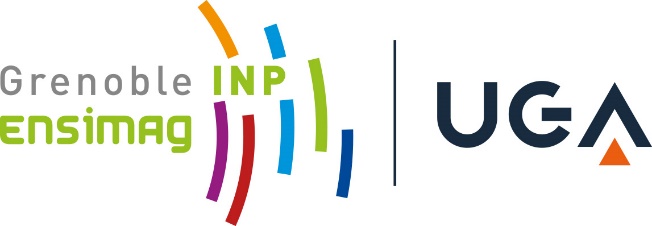 Recrutement 2020Fiche à retourner à relations-entreprises@ensimag.fr Service des relations entreprisesTél : 04 76 82 72 36 / 04 76 82 72 40